Obecní akce na rok 2016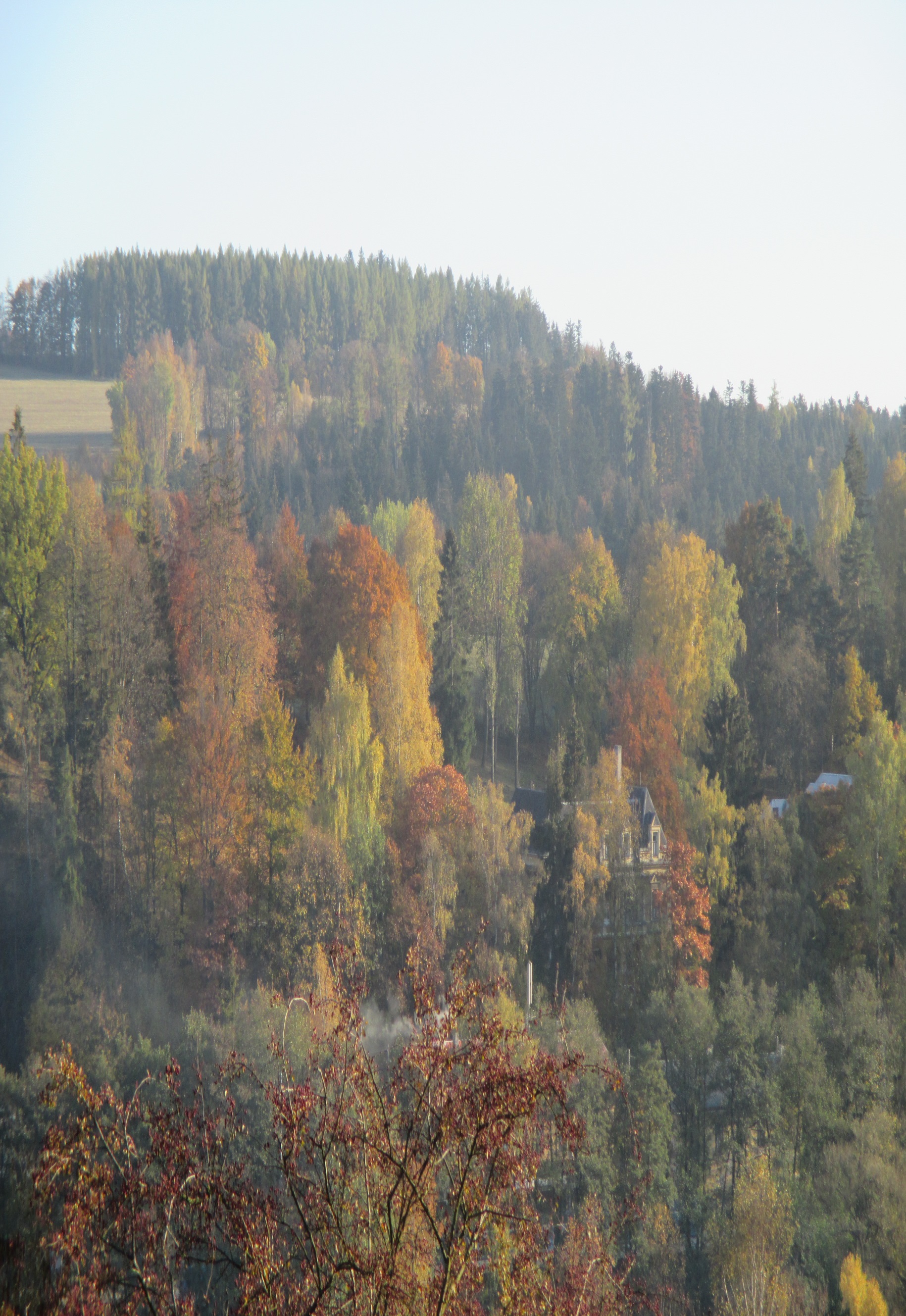 13. 2. Obecní ples6. 3. Dětský karneval30. 4. Pálení čarodějnic, stavění máje13. 5. Setkání spolužáků ZDŠ28. 5. Kácení máje2. 7. Dětský den23. 7. Karaoke diskotéka27. 8. Country večer8. 10. Posezení seniorů17. 11. Lampionový průvod3. 12. Mikulášská nadílka31. 12. Silvestrovský ohňostroj